ZŠ s MŠ Školská 49, 010 08 Žilina 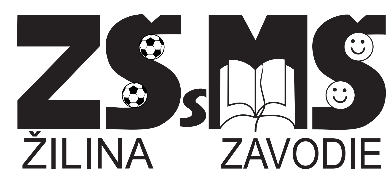 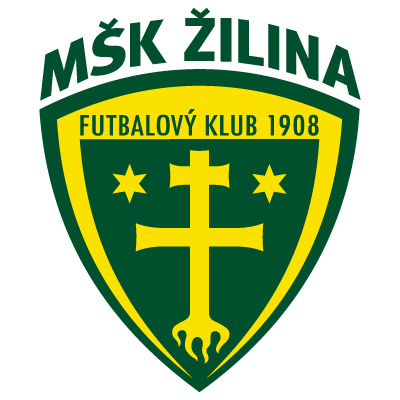 Prihláška na talentové skúšky do 5. ročníka športovej triedy MŠK Žilina v školskom roku 2024/2025 v ZŠ s MŠ Školská 49 Meno a priezvisko žiaka........................................................................................................................Dátum narodenia..................................................................................................................................Rodné číslo............................................................................................................................................Adresa bydliska.....................................................................................................................................Názov a adresa školy.............................................................................................................................V školskom roku 2023/2024  žiak navštevuje .................... ročník.Zákonný zástupcaMeno a priezvisko.................................................................................................................................Kontakt : Telefón: .......................................................... e-mail: ..........................................................V Žiline  dňa .......................................                                    ..........................................................           								  podpis zákonného zástupcu Zistené osobné údaje budú použité pre potrebu školy a ich ochrana je zabezpečená v zmysle zákona 428/2002 Z. z. O ochrane osobných údajov.